             Bulletin d’inscription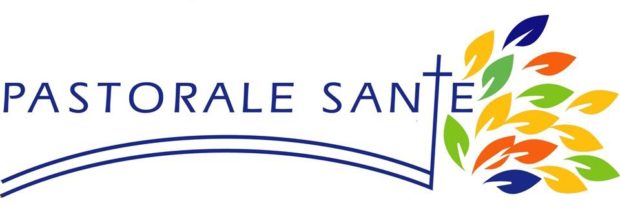                                       A retourner avant le 3 mars par mail : b.perisse@orange.fr                         Session Provinciale le 8 mars 2021                                         En visio conférence  de 9h à 17h30Diocèse :……………………………………………………………Qualité : Père, Mme, Mr, Frère, Sœur.Nom :   …………………………………...                                             Prénom :……………………………….Adresse :………………………………………………………………… CP   ……………          Ville……………………………………………Téléphone……………………………………………….Courriel du lieu de la réunion……………………………………………….Service : Aumônerie…..SEM….PPH…..Soignant…..Autre……Adresse du service :…………………………………………………Frais d’inscription à la session: 10 eurosChèque à l’ordre de : ADT AH ProvinceA adresser à Mme Dany PERISSE                         Malartic  32400 Sarragachies                       Tél : 06.08.84.47.20Lien et codes d’accès seront transmis à la réception de ce bulletin